KURSSISELOSTEET2021 – 2022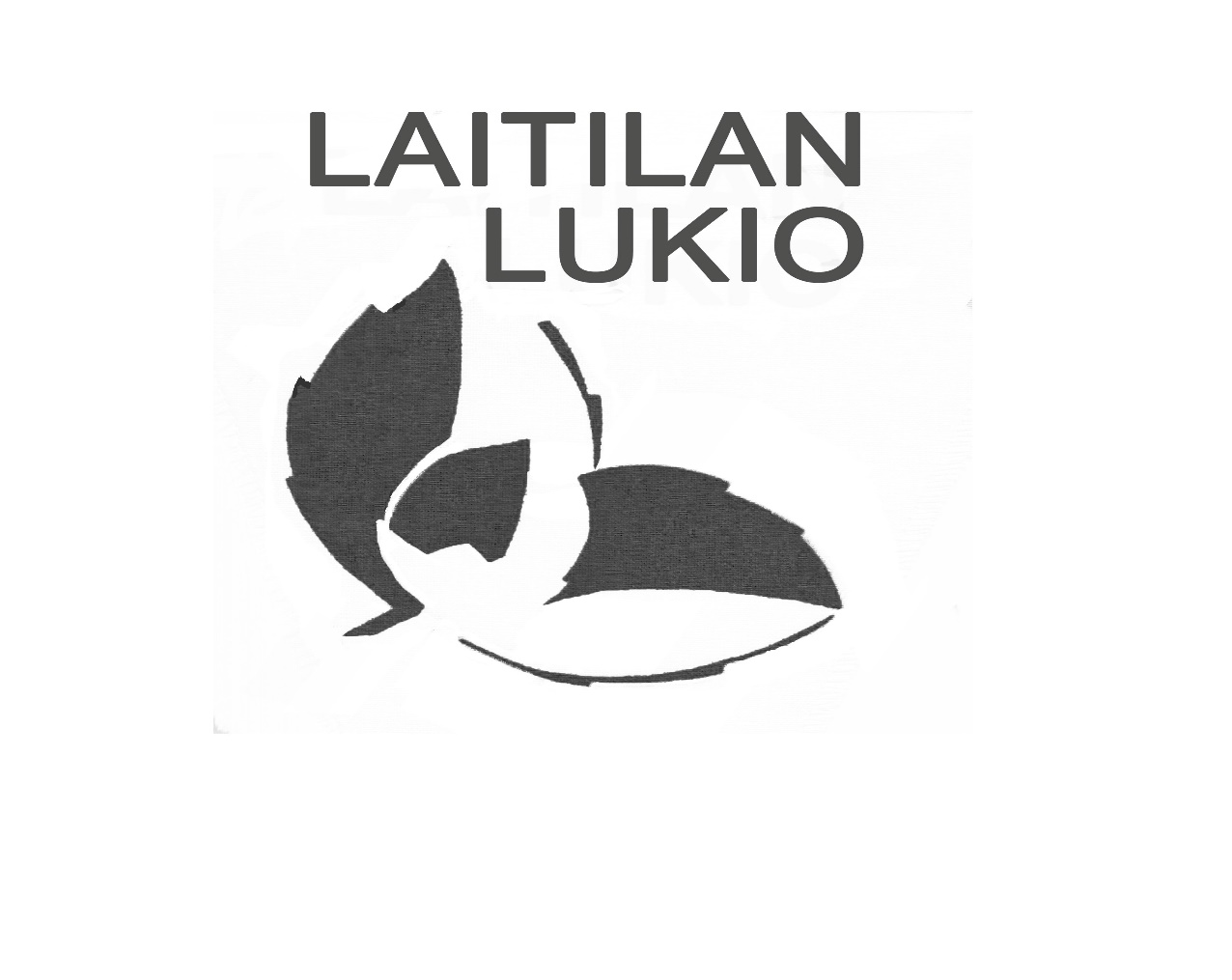 Rehtori puh. 040 5421125Koulusihteeri Minna Laine puh. 040 6538527Opinto-ohjaaja Susan Kylänpää puh. 040 6539215Opettajainhuone puh. 040 6539215 Internet:https://peda.net/laitila/lukioKurssitarjonta 2021-2022 Lukio-opinnot muodostuvat pakollisista, syventävistä ja soveltavista kursseista. Syventävät kurssit ovat opiskelijalle valinnaisia, oppiaineen pakollisiin kursseihin liittyviä kursseja, joita opiskelijan on valittava opinto-ohjelmaansa vähintään kymmenen. Soveltavat kurssit ovat eheyttäviä, useimmiten koulukohtaisia, kursseja, jotka sisältävät aineksia esimerkiksi eri oppiaineista tai menetelmäkursseja. Soveltaviin kursseihin kuuluvat myös taito- ja taideaineissa suoritettaviin lukiodiplomeihin kuuluvat kurssit. Kurssitarjonta: oppiaine + arviointi:Pakolliset    		Syventävät 		SoveltavatÄidinkieli ja kirjallisuus 		1-2-3-4-5-6 		7-8-9		10Ru B1		1-2-3-4-5		6-7		8-9En A1		1-2-3-4-5-6 		7-8		9-10Sa B2				1-2-3-4-5-6-7-8		9	Sa B3				1-2-3-4-5-6-7-8		9-10 Ra B2				1-2-3-4-5-6-7-8		9Ra B3				1-2-3-4-5-6-7-8		9-10Ve				1-2-3-4-5-6-7-8		9-10Matematiikka /lyhyt	1-2-3-4-5-6 		7-8		9-10Matematiikka /pitkä  	1-2-3-4-5-6-7-8-9-10	11-12-13		14-15-16Biologia 		1-2 		3-4-5		Maantiede 		1 		2-3-4		5Fysiikka 		1 		2-3-4-5-6-7		8-9-10Kemia 		1 		2-3-4-5		6-7Uskonto 	 	1-2		3-4-5-6		7-8 Filosofia 		1-2 		3-4		5-6Psykologia 	 	1		2-3-4-5		6-7-8Historia 		1-2-3 		4-5-6		7-8Yhteiskuntaoppi 	1-2-3 		4		5-6-7/YR1-8Musiikki 		1-2 		3-4-6		5-DKuvataide 		1-2 		3-4-6		5-DLiikunta 		1-2 		3-5-8		6-7-9-10-11-12-DTerveystieto 		1 		2-3		4Opinto-ohjaus 		1-2 				Tietotekniikka						1-2-3-4Pakolliset kurssit 47–51Syventävät kurssit vähintään 10Soveltavat kurssit Kurssit yhteensä vähintään 	75Laitilan lukion opiskelijat voivat suorittaa Turun seudun etärenkaan kursseja ilmaiseksi. https://blog.edu.turku.fi/turunseudunetarengasOpiskelustaLukio-opiskelussa siirrytään jatkuvasti enemmän myös sähköiseen oppimisympäristöön. Normaalin luento-opetuksen lisäksi osa kursseista järjestetään monimuoto-opetuksena ja osan kursseista opiskelijat voivat suorittaa myös Turun seudun lukioiden Etärenkaan tarjonnasta. Nykyisin kaikki ylioppilaskirjoitusten kokeet tehdään kokonaan sähköisesti. Ylioppilaskirjoituksissa on sallittua käyttää kannettavaa tietokonetta, jonka ominaisuudet voi tarkistaa ylioppilastutkintolautakunnan sivuilta:https://www.ylioppilastutkinto.fi/images/sivuston_tiedostot/Ohjeet/Yleiset/liite_2-ohje_kokelaan_tietokoneesta_2021.pdfOpiskelija tuo itse laitteen ylioppilaskoetilaisuuteen ja siihen asennetaan YTL:n toimittama käyttöliittymä kokeen ajaksi. Laitilan lukiossa on ollut suosituksena hankkia kannettava tietokone heti opiskelun aluksi, syksystä 2019 lähtien kaupunki/lukio on tarjonnut kannettavan tietokoneen aloittaville opiskelijoille.Oppikirjoista: Jäljempänä on kunkin kurssin kohdalla lueteltu kyseisellä kurssilla käytettävä oppikirja. Opiskelijat hankkivat itse nämä oppikirjat. Oppikirjoista on mahdollista hankkia joko paperiversio tai digiversio, opiskelijan oman harkinnan mukaan. Kurssin opettajalta voi kysyä lisätietoja.ÄIDINKIELI JA KIRJALLISUUSPakolliset kurssitKaikilla pakollisilla kursseilla (1-6) yhteinen tekstikirja: Särmä Otava 2016.ÄI1. Tekstit ja vuorovaikutusTekstin käsite, tekstilajit, tekstien monimuotoisuus. Viestintätaidot.	Särmä Tehtäviä 1. Otava 2016ÄI2. Kieli, kulttuuri ja identiteettiKielen, kirjallisuuden ja kulttuurin merkitys identiteetin rakentamisessa. Suomen kielet sekä kielen vaihtelu ja muuttuminen. Informatiivinen puheenvuoro ja prosessikirjoittaminen.	Särmä Tehtäviä 2. Otava 2016ÄI3. Kirjallisuuden keinoja ja tulkintaaKaunokirjallisuuden lajit ja niiden monitulkintaisuus. Tekstuaaliset keinot. Kirjallisuuden pohjalta kirjoittaminen.	Särmä Tehtäviä 3. Otava 2016ÄI4. Tekstit ja vaikuttaminenTekstien ideologisuuden tunnistaminen, vaikuttamisen ja argumentoinnin tavat. Argumentointitaidot.	Särmä Tehtäviä 4. Otava 2016ÄI5. Teksti ja kontekstiTekstien tarkastelu suhteessa kontekstiin. Tekstin tyyli. Suomalainen ja maailmankirjallisuus.	Särmä Tehtäviä 5. Otava 2016ÄI6. Nykykulttuuri ja kertomuksetAjankohtaiset kielen ja kulttuurin ilmiöt. Kertomuksellisuus.	Särmä Tehtäviä 6. Otava 2016Syventävät kurssitÄI7. Puhe- ja vuorovaikutustaitojen syventäminenEsiintymis- ja vuorovaikutustaitojen harjoittelua. Sopii sekä toisen että kolmannen vuosikurssin opiskelijoille.	Särmä Tehtäviä 7. Otava 2016ÄI8. Kirjoittamistaitojen syventäminenKirjoittamistaitojen kertaamista ja harjoittelua. Kirjoitustaidon yo-kokeeseen valmistautumista abiturienteille.Ei oppikirjaa, opiskelija hankkii lisenssin sähköiseen yo-kokeen harjoitteluympäristöön Älyyn.ÄI9. Lukutaitojen syventäminenTekstin erittely- ja tulkintataitojen kertaamista ja harjoittelua. Lukutaidon yo-kokeeseen valmistautumista abiturienteille.Ei oppikirjaa, opiskelija hankkii lisenssin sähköiseen yo-kokeen harjoitteluympäristöön Älyyn.Soveltavat kurssitÄI10. Kielioppia ja kielenhuoltoaKieliopin perusasioiden kertausta. Oikeakielisen kirjoittamisen sekä tekstin huoltamisen periaatteita. Sopii erityisesti 1. vuosikurssin opiskelijoille, jotka kaipaavat kertausta ja tukea äidinkielen ja muiden kielten opiskeluun.	Särmä kielenhuolto digikirja. OtavaRUOTSI / Perusopetuksen vuosiluokilla 7-9 alkanut oppimääräPakolliset kurssitRUB11. Minun ruotsiniKurssin teemoina vapaa-aika ja opiskelu. Kerrataan ja vahvistetaan jo opittuja rakenteita sekä sanastoa sekä suullisesti että kirjallisesti.	Fokus 1 RUB12. Hyvinvointi ja ihmissuhteetKurssin teemoina ystävyys ja hyvinvointi. Harjoitellaan sekä suullista  että kirjallista viestintää.	Fokus 2 RUB13. Kulttuuri ja mediatKurssin teemoina Suomi pohjoismaisena valtiona Euroopassa sekä suomenruotsalaisuus. Erityyppisten tekstien tuottaminen, ymmärtävän lukemisen strategiat.	Fokus 3 RUB14. Monenlaiset elinympäristömmeKurssin teemoina elämänarvot, ihmissuhteet ja yhteiskunnalliset ilmiöt. Kirjallinen tuottaminen.	Fokus 4 RUB15. Opiskelu ja työelämää ruotsiksiKurssin teemoina jatko-opinnot, työelämä sekä sosiaalinen media. Kirjallisen ilmaisun ja ymmärtävän lukemisen strategioiden harjoittelua.	Fokus 5Syventävät kurssitRUB16. Viesti ja vaikuta puhuenPuheviestinnän strategiat ja jokapäiväisen elämän kielenkäyttötilanteissa tarvittavan suullisen kielitaidon vankentaminen sekä kuullunymmärtämisen vahva harjoittaminen.	Fokus 6   RUB17. Kestävä elämäntapaKansainvälinen vaikuttaminen ja maailmanlaajuiset ilmiöt. Ymmärtämisvalmiuksien lisääminen vaativan kieliaineksen avulla.	Fokus 7 Soveltavat kurssitRUB18. AbikurssiYlioppilaskirjoituksiin valmentava kurssi, jolla harjoitellaan yo - kokeen kaikkia osa-alueita.	Ei oppikirjaaRUB19. TukikurssiKurssilla kerrataan sekä vahvistetaan peruskoulussa hankittua kielellistä lähtötasoa kielen kaikilla osa-alueilla	Ei oppikirjaaVIERAAT KIELETENGLANTI / Perusopetuksen vuosiluokilla 1-6 alkanut oppimäärä Pakolliset kurssitENA1. Englannin kieli ja maailmaniAihepiireinä opiskelu, nuoren elämänpiiri ja kielenkäyttötarpeet.	Insights 1. OtavaENA2. Ihminen verkostoissaAihepiireinä ihmissuhteet ja hyvinvointi.	Insights 2. OtavaENA3. Kulttuuri-ilmiöitäAihepiireinä ovat erilaiset kulttuuriset ilmiöt, englanninkieliset mediat sekä luova toiminta.	Insights 3. OtavaENA4. Yhteiskunta ja ympäröivä maailmaYmmärtävän lukemisen strategiat ja kirjallisen ilmaisun harjoittaminen yhteiskuntaan liittyvistä aiheista.	Insights 4. OtavaENA5. Tiede ja tulevaisuusAihepiirit nousevat eri tieteenaloista. Pohditaan tulevaisuutta erityisesti teknologian ja digitalisaation näkökulmista.	Insights 5. OtavaENA6. Opiskelu, työ ja toimeentuloAihepiireinä jatko-opinnot, työelämä ja talouden ilmiöt.	Insights 6. OtavaSyventävät kurssitENA7. Kestävä elämäntapaEri teemojen käsittelyä kestävän elämäntavan näkökulmasta. Syvennetään taitoa tuottaa eri tekstilajien tekstejä.	Insights 7. OtavaENA8. Viesti ja vaikuta puhuenKurssilla harjoitetaan puheviestinnän strategioita ja suullisen kielen käyttöä eri tilanteissa. Kerrataan pakollisilla kursseilla käsiteltyjä aihepiirejä.	Insights 8. OtavaSoveltavat kurssitENA9. AbikurssiYo-kirjoituksiin valmentava kurssi. Rakenteiden ja sanaston kertaamista ja laajentamista abeille.	Abilities digikirja. OtavaENA10. TukikurssiKerrataan peruskoulun ja/tai aiempien kurssien rakenteita ja sanastoa.SAB2 SAKSA / Perusopetuksen vuosiluokilla 7-9 alkanut oppimääräSyventävät kurssitSAB2 1. Elämän tärkeitä asioitaKielitaidon merkitys elämässä nyt ja tulevaisuudessa. Vuorovaikutustaidot eri viestintäkanavia käyttäen. Nuorten jokapäiväinen elämä ja ihmissuhteet.	Magazin.de 3. OtavaSAB2 2. Monenlaista elämääSosiaaliset koodit ja viestintä kulttuurien välisessä kohtaamisessa. Suomi, saksankieliset maat ja saksan kieli maailmalla. Puheen ja puheenymmärtämisen lisäksi pienimuotoista kirjallista viestintää.	Magazin.de 4. OtavaSAB2 3. Hyvinvointi ja huolenpitoToimiminen kielenkäyttäjänä erilaisissa vuorovaikutustilanteissa. Mielipiteiden esittäminen ja perusteleminen. Hyvinvointi, ihmissuhteet ja elämänvaiheet.	Magazin.de 5. OtavaSAB2 4. Kultuuri ja mediatVahvistetaan monilukutaitoa. Kohdekielisen kielialueen kulttuuri-ilmiöt ja mediat nuoria kiinnostavasta näkökulmasta.	Magazin.de 6. OtavaSAB2 5. Opiskelu, työ ja tulevaisuusViestinnän kulttuurinen sopivuus. Koulu, opiskelu, työelämä ja tulevaisuudensuunnitelmat.	Magazin.de 7. OtavaSAB2 6. Yhteinen maapallommeKielitietoa opiskelijoiden tarpeiden mukaan. Luonto, asuinympäristöt, kestävä elämäntapa, vapaa-ehtoistyö.	Magazin.de 8. OtavaSAB2 7. Kansainvälinen toiminta.Vaativaa kieliainesta opiskelijoiden tarpeiden mukaan. Kansainvälinen yhteistyö, sosiaalityö, erilaiset työelämän muodot ja etätyö.	Ei oppikirjaa tai oppikirja ilmoitetaan myöhemmin.SAB2 8. Vesti puhuen ja kirjoittaenVankennetaan suullisia ja kirjallisia tuottamis- ja tulkintataitoja. Kieliaineksen kertausta ja täydentämistä opiskelijoiden tarpeiden mukaan.Soveltavat kurssitSAB2 9. AbikurssiKerrataan lukion oppimäärän keskeisiä sisältöjä, vahvistetaan kommunikointitaitoja ja syvennetään kielitietoutta.SAB2 10. TukikurssiKerrataan peruskoulun oppimäärän keskeisiä asioita. Tutustutaan kohdekieltä käyttäviin maihin, niiden kulttuuriin ja elämäntapaan.SAB3 SAKSA / Lukiossa alkava oppimääräSyventävät kurssitSAB3 1. Tutustutaan toisiimme ja uuteen kieleenTutustutaan saksan kielen asemaan maailmassa. Harjoitellaan vuorovaikutusta arjen kielenkäyttötilanteissa ja opetellaan tärkeimpiä kohteliaisuusilmauksia.	Magazin.de 1. OtavaSAB3 2. Matkalla maailmassaHarjoitellaan vuorovaikutusta matkustamiseen liittyvissä sosiaalisen kohtaamisen ja tavanomaisen asioinnin tilanteissa.	Magazin.de 2. OtavaSAB3 3. Elämän tärkeitä asioitaKielitaidon merkitys elämässä nyt ja tulevaisuudessa. Vuorovaikutustaidot eri viestintävälineitä käyttäen. Nuorten jokapäiväinen elämä ja ihmissuhteet.	Magazin.de 3. OtavaSAB3 4. Monenlaista elämääSosiaaliset koodit ja viestintä kulttuurien välisessä kohtaamisessa. Suomi, saksankieliset maat ja saksan kieli maailmalla. Puhumisen ja puheenymmärtämisen lisäksi pienimuotoista kirjallista viestintää.	Magazin.de 4. OtavaSAB3 5. Hyvinvointi ja huolenpitoToimiminen kielenkäyttäjänä erilaisissa vuorovaikutustilanteissa. Mielipiteen esittäminen ja perusteleminen. Hyvinvointi, ihmissuhteet ja elämänvaiheet.	Magazin.de 5. OtavaSAB3 6. Kulttuuri ja mediatVahvistetaan monilukutaitoa. Tutustutaan saksankielisen kielialueen kulttuuri-ilmiöihin ja medioihin nuoria kiinnostavasta näkökulmasta.	Magazin.de 6. OtavaSAB3 7. Opiskelu, työ ja tulevaisuus.Viestinnän kulttuurinen sopivuus. Koulu, opiskelu, työelämä ja tulevaisuudensuunnitelmat.	Magazin.de 7. OtavaSAB3 8. Yhteinen maapallommeKielitietoa opiskelijoiden tarpeiden mukaan. Luonto, asuinympäristöt, kestävä elämäntapa, vapaaehtoistyö.	Magazin.de 8. OtavaSoveltavat kurssitSAB3 9. AbikurssiKerrataan lukion oppimäärän keskeisiä sisältöjä, vahvistetaan kommunikointitaitoja ja syvennetään kielitietoutta.SAB3 10. TukikurssiKerrataan peruskoulun oppimäärän keskeisiä sisältöjä. Tutustutaan saksankieltä käyttäviin maihin, niiden elämäntapaan ja kulttuuriin.RAB2 RANSKA / Perusopetuksen vuosiluokilla 7-9 alkanut oppimääräSyventävät kurssitRAB2 1. Elämän tärkeitä asioitaKielitaidon merkitys elämässä nyt ja tulevaisuudessa. Vuorovaikutustaidot eri viestimiä käyttäen. Nuorten elämä, koulu, vapaa-aika ja ihmissuhteet.	J’aime 2. OtavaRAB2 2. Monenlaista elämääViestintä kulttuurien välisessä kohtaamisessa ja sosiaaliset koodit. Suomi, ranskankieliset maat ja ranskan kieli maailmalla. Puheen ja puheenymmärtämisen lisäksi pienimuotoista kirjallista viestintää.	J’aime 2. OtavaRAB2 3. Hyvinvointi ja huolenpitoToimiminen kielenkäyttäjänä erilaisissa vuorovaikutustilanteissa. Mielipiteiden esittäminen ja perusteleminen. Hyvinvointi, ihmissuhteet ja elämänvaiheet.	J’aime 3. OtavaRAB2 4. Kultturi ja mediatVahvistetaan monilukutaitoa. Ranskankielisen kielialueen kulttuuri-ilmiöt ja mediat nuoria kiinnostavasta näkökulmasta.	J’aime 3. OtavaRAB2 5. Opiskelu, työ ja tulevaisuusViestinnän kulttuurinen sopivuus. Koulu, opiskelu, työelämä ja tulevaisuudensuunnitelmat.	J’aime 4. OtavaRAB2 6. Yhteinen maapallommeKielitietoa opiskelijoiden tarpeiden mukaan. Luonto, asuinympäristöt, kestävä elämäntapa, vapaaehtoistyö.	J’aime 4. OtavaRAB2 7. Kansainvälinen toimintaVaativaa kieliainesta opiskelijoiden tarpeiden mukaan. Kansainvälinen yhteistyö, sosiaalityö, erilaiset työelämän muodot ja etätyö.RAB2 8. Viesti puhuen ja kirjoittaenVankennetaan suullisia ja kirjallisia tuottamis- ja tulkintataitoja. Kieliaineksen kertausta ja täydentämistä opiskelijoiden tarpeiden mukaan..Soveltavat kurssitRAB2 9. AbikurssiKerrataan lukion oppimäärän keskeisiä sisältöjä, vahvistetaan kommunikointitaitoja ja syvennetään kielitietoutta.RAB2 10. TukikurssiKerrataan peruskoulun oppimäärän keskeisiä asioita. Tutustutaan ranskan kieltä käyttäviin maihin, niiden kulttuuriin ja elämäntapaan.RAB3 RANSKA / Lukiossa alkava oppimääräSyventävät kurssitRAB3 1. Tutustutaan toisiimme ja uuteen kieleenTutustutaan ranskan kielen asemaan maailmassa. Harjoitellaan vuorovaikutusta arjen kielenkäyttötilanteissa ja opetellaan tärkeimpiä kohteliaisuusilmauksia.	J’aime 1. OtavaRAB3 2. Matkalla maailmassaHarjoitellaan vuorovaikutusta matkustamiseen liittyvissä sosiaalisen kohtaamisen ja jokapäiväisen asioinnin tilanteissa.	J’aime 1. OtavaRAB3 3. Elämän tärkeitä asioitaKielitaidon merkitys elämässä nyt ja tulevaisuudessa. Vuorovaikutustaidot eri viestintämuotoja käyttäen. Nuorten jokapäiväinen elämä ja ihmissuhteet.	J’aime 2. OtavaRAB3 4. Monenlaista elämääSosiaaliset koodit ja viestintä kulttuurien välisessä kohtaamisessa. Suomi, ranskankieliset maat ja ranskan kieli maailmalla.	J’aime 2. OtavaRAB3 5. Hyvinvointi ja huolenpitoToimiminen kielenkäyttäjänä erilaisissa vuorovaikutustilanteissa. Mielipiteen kysyminen, esittäminen ja perusteleminen. Hyvinvointi, ihmissuhteet ja elämänvaiheet.	J’aime 3. OtavaRAB3 6. Kulttuuri ja mediatVahvistetaan monilukutaitoa. Tutustutaan ranskankielisen kielialueen kulttuuri-ilmiöihin ja medioihin nuoria kiinnostavasta näkökulmasta.	J’aime 3. OtavaRAB3 7. Opiskelu, työ ja tulevaisuusViestinnän kulttuurinen sopivuus. Koulu, opiskelu, työ ja tulevaisuudensuunnitelmat.	J’aime 4. OtavaRAB3 8. Yhteinen maapallommeKielitietoa opiskelijoiden tarpeiden mukaan. Luonto, asuinympäristöt, kestävä elämäntapa, vapaaehtoistyö.	J’aime 4. OtavaSoveltavat kurssitRAB3 9. AbikurssiKerrataan lukion oppimäärän keskeisiä sisältöjä, vahvistetaan kommunikointitaitoja ja syvennetään kielitietoutta.RAB3 10. Tutustuminen ranskankielisiin maihinTutustutaan ranskan kieltä käyttäviin maihin, niiden elämäntapaan ja kulttuuriin.	Ei oppikirjaaVENÄJÄ / Lukiossa alkava oppimääräSyventävät kurssitVEB3 1.  Tutustutaan toisiimme ja uuteen kieleenKirjaimiston ääntämisen ja intonaation opetteleminen. Tutustutaan venäjän kielen asemaan maailmassa ja harjoitellaan vuorovaikutusta arjen kielenkäyttötilanteissa.	Ponjatno 1. OtavaVEB3 2. Matkalla maailmassaVuorovaikutus erilaisissa matkustamiseen liittyvissä sosiaalisen kohtaamisen ja käytännön asioinnin tilanteissa.	Ponjatno 1. OtavaVEB3 3. Elämän tärkeitä asioitaVuorovaikutus eri viestintäkanavia käyttäen. Aihepiireinä nuorten jokapäiväinen elämä, ihmissuhteet ja vapaa-aika.	Ponjatno 1. OtavaVEB3 4. Monenlaista elämääSosiaalisten koodien eroavuudet vuorovaikutuksessa. Kulttuurien kohtaaminen. Puheen ymmärtämisen ja puhumisen lisäksi pienimuotoista kirjallista viestintää.	Ponjatno 1. OtavaVEB3 5. Hyvinvointi ja huolenpitoMielipiteiden esittäminen ja perusteleminen sekä keskustelu eri viestintämuotoja käyttäen. Hyvinvointi, ihmissuhteet, elämänvaiheet ja teknologian kehittyminen.	Ponjatno 2. OtavaVEB3 6. Kulttuuri ja mediatVahvistetaan monilukutaitoa. Venäjän kielisen kielialueen kulttuuri ja mediat.	Ponjatno 2. OtavaVEB3 7. Opiskelu, työ ja tulevaisuusViestinnän kulttuurinen sopivuus. Koulu, opiskelu, työelämä ja tulevaisuuden suunnitelmat.	Ponjatno 3. OtavaVEB3 8. Yhteinen maapallommeKerrataan kielitietoa opiskelijoiden tarpeiden mukaan. Kansainvälinen yhteistyö, luonto, asuinympäristöt ja kestävä elämäntapa.	Ponjatno 3. OtavaSoveltava kurssiVEB3 9. AbikurssiKerrataan lukion oppimäärän keskeisiä sisältöjä, vahvistetaan kommunikaatiotaitoja ja syvennetään kielitietoutta.	Ponjatno 3. OtavaMATEMATIIKKA: pitkä oppimääräPakolliset kurssitMAY (MAA1) Luvut ja lukujonot Luvut ja lukualueet, lukujonot, geometrinen lukujono. Aritmeettinen ja geometrinen summa, eksponenttiyhtälö ja logaritmi.	Otavan matematiikka May 1MAA2. Polynomifunktiot ja -yhtälöt Polynomifunktiot, polynomiyhtälöt ja polynomiepäyhtälöt.	Juuri 2. OtavaMAA3. Geometria Kuviot ja kappaleet, pituudet, kulmat, pinta-alat ja tilavuudet. Sini ja -kosinilause.	Juuri 3. OtavaMAA4. Vektorit Vektoreiden perusominaisuudet, yhteen- ja vähennyslasku ja vektorin kertominen luvulla, koordinaatiston vektoreiden skalaaritulo ja suorat ja tasot avaruudessa.	Juuri 4. OtavaMAA5. Analyyttinen geometria Pistejoukon yhtälö, suoran, ympyrän ja paraabelin yhtälöt, itseisarvoyhtälön ja epäyhtälön ratkaiseminen, yhtälöryhmän ratkaiseminen ja pisteen etäisyys suorasta.	Juuri 5. OtavaMAA6. Derivaatta Rationaaliyhtälö ja –epäyhtälö, funktion raja-arvo, jatkuvuus ja derivaatta, polynomifunktion, funktioiden tulon ja osamäärän derivoiminen ja polynomifunktion kulun tutkiminen ja ääriarvojen määrittäminen.	Juuri 6. OtavaMAA7. Trigonometriset funktiot Suunnattu kulma ja radiaani, trigonometriset funktiot symmetria- ja jaksollisuusominaisuuksineen, trigonometristen yhtälöiden ratkaiseminen, trigonometristen funktioiden derivaatat.	Juuri 7. OtavaMAA8. Juuri- ja logaritmifunktiot Juurifunktiot ja –yhtälöt, eksponenttifunktiot ja –yhtälöt, logaritmifunktiot ja –yhtälöt, yhdistetyn funktion derivaatta, juuri-, eksponentti- ja logaritmifunktioiden derivaatat.	Juuri 8. OtavaMAA9. Integraalilaskenta Integraalifunktio, alkeisfunktioiden integraalifunktiot, määrätty integraali, pinta-alan ja tilavuuden laskeminen.	Juuri 9. OtavaMAA10. Todennäköisyys ja tilastot Diskreetti ja jatkuva tilastollinen jakauma, jakauman tunnusluvut, klassinen ja tilastollinen todennäköisyys, kombinatoriikka, todennäköisyyksien laskusäännöt, diskreetti ja jatkuva todennäköisyys-jakauma, diskreetin jakauman odotusarvo ja normaalijakauma.	Juuri 10. OtavaSyventävät kurssitMAA11. Lukuteoria ja todistaminen Lauseen formalisoiminen, totuusarvot, avoin lause, konnektiivit, suora, käänteinen ja ristiriitatodistus, induktiotodistus, kokonaislukujen jaollisuus ja jakoyhtälö, Eukleideen algoritmi, Diofantoksen yhtälö. Alkuluvut, aritmetiikan peruslause ja kokonaislukujen kongruenssi.	Juuri 11. OtavaMAA12. Algoritmit matematiikassaFunktion nollakohtien määrittäminen numeerisesti, Newtonin menetelmä, kiintopistemenetelmä ja iterointi. Polynomien jakoalgoritmi, polynomien jakoyhtälö. Pinta alan numeerinen määrittäminen numeerisella integroinnilla. Derivaatan numeerinen määritys. 	Juuri 12. OtavaMAA13. Differentiaali- ja integraalilaskennan jatkokurssi Funktion jatkuvuuden ja derivoituvuuden tutkiminen, jatkuvien ja derivoituvien funktioiden yleisiä ominaisuuksia, funktioiden ja lukujonojen raja-arvot äärettömyydessä ja epäoleelliset integraalit.	Juuri 12. OtavaSoveltavat kurssitMAA14.Kertaus- ja täydennyskurssi Pakollisten kurssien keskeisten osa-alueiden kertaus.	Ei oppikirjaaMAA15.Tukikurssi Tukikurssi ensimmäisen vuoden opiskelijoille, joka antaa enemmän aikaa matematiikan opiskelun alkuvaiheisiin. Kurssin sisältö koostuu kursseista MAA2, MAA3 ja MAA4.	Ei oppikirjaaMAA16. TalousmatematiikkaSama sisältö kuin kurssissa MAB6.	Huippu 6. OtavaMATEMATIIKKA: lyhyt oppimääräPakolliset kurssitMAB1. Luvut ja lukujonotLuvut, peruslaskutoimitukset ja lukujonot.	May 1. OtavaMAB2. Lausekkeet ja yhtälöt 1.asteen ja 2. asteen yhtälö ja funktio.Huippu 2. OtavaMAB3. GeometriaKappaleiden pinta-alat ja tilavuudet, trigonometria.	Huippu 3. OtavaMAB4. Matemaattisia mallejaSuora ja eksponenttifunktio ja niillä mallintaminen.	Huippu 4. OtavaMAB5. Tilastot ja todennäköisyysTilastojen tulkinta, laadinta ja tilastomuuttujat. Klassinen todennäköisyys ja lukumäärät.	Huippu 5. OtavaMAB6. TalousmatematiikkaIndeksit, valuutat, lainat, säästäminen ja verotus.	Huippu 6. OtavaSyventävät kurssitMAB7. Matemaattinen analyysiDerivaatta funktion tutkimisen apuna.	Huippu 7. OtavaMAB8. Tilastot ja todennäköisyys IIBinomi- ja normaalijakauma, luottamusvälit ja riskianalyysi.	Huippu 8. OtavaSoveltavat kurssitMAB9. KertauskurssiKerrataan lukion oppimäärä ja valmistaudutaan yo-kirjoituksiin.	Ei oppikirjaaMAB10. TukikurssiKäytetään kurssien 2 ja 3 asioiden opiskeluun. antaa lisää aikaa omaksua matematiikan keskeisiä sisältöjä.	Ei oppikirjaaFYSIIKKAPakollinen kurssiFY1. Fysiikka luonnontieteenä Fysiikan merkitys historian eri vaiheissa ja nykyaikana, aineen ja maailmankaikkeuden rakenteet ja perusvuorovaikutukset, energian sitoutuminen ja vapautuminen luonnon ja ihmisen aikaansaamissa prosesseissa, kokeellisuus ja mallintaminen perustana fysikaalisen tiedon rakentumisessa, mittaaminen, tulosten esittäminen ja niiden luotettavuuden arviointi, voima liikkeen muutoksen aiheuttajana, liikkeen kuvaamisessa tarvittavat peruskäsitteet ja liikkeen graafinen esitys.	Fysiikka 1. SanomaProSyventävät kurssitFY2. Lämpö Kaasujen tilanmuutokset ja lämpölaajeneminen, paine, hydrostaattinen paine, kappaleiden lämpeneminen, jäähtyminen, olomuodon muutokset ja lämpöenergia, mekaaninen energia, työ, teho ja hyötysuhde, lämpöopin pääsäännöt, sisäenergia ja energiavarat.	Fysiikka 2. SanomaProFY3. SähköSähköpari, sähkövirran kulku metallijohteessa, jännitteen ja sähkövirran mittaaminen, Ohmin laki, Joulen laki, vastukset, vastusten kytkennät ja Kirchhoffin lait, Coulombin laki, homogeeninen sähkökenttä ja aine sähkökentässä, kondensaattori, kytkennät ja energia ja sähkövirran kulku puolijohteessa, esimerkkinä diodi.	Fysiikka 3. SanomaProFY4. Voima ja liikeLiikkeen mallit ja Newtonin lait, etä- ja kosketusvoimat, erityisesti liikettä vastustavat voimat, noste, liikemäärän säilyminen ja impulssiperiaate, voiman momentti, jäykän kappaleen tasapaino, liike- ja potentiaalienergia sekä työperiaate.	Fysiikka 4. SanomaProFY5. Jaksollinen liike ja aallotPyörimisliike ja tasainen ympyräliike. Gravitaatio ja gravitaation alainen liike, planeettojen liike, satelliitit ja niiden käyttö. Harmoninen voima. Värähdysliike, aaltoliike ja sen ominaisuuksia. Ääni aaltoliikkeenä.	Fysiikka 5. SanomaProFY6. Sähkömagnetismi Valo sähkömagneettisena aaltoliikkeenä, valon aaltoilmiöt. Magneettinen vuorovaikutus, magneettikenttä ja aine magneettikentässä, varattu hiukkanen homogeenisessa sähkö- ja magneettikentässä, induktiolaki ja Lenzin laki, induktioilmiöitä – pyörrevirrat. Generaattori ja energian siirto sähkövirran avulla, tehollisen jännitteen ja sähkövirran mittaaminen, värähtelypiiri ja antenni, sähkömagneettinen viestintä.	Fysiikka 6. SanomaProFY7. Aine ja säteily Sähkömagneettinen säteily, röntgensäteily, mustan kappaleen säteily, valosähköilmiö, säteilyn hiukkasluonne ja hiukkasten aaltoluonne, atomimallit esimerkkinä Bohrin atomimalli, kvantittuminen, viivaspektri, atomin energiatilat ja energiatasokaavio, atomiytimen rakenne, radioaktiivisuus ja säteilyturvallisuus, massan ja energian ekvivalenssi, ydinreaktiot ja ydinenergia, aineen pienimmät osaset ja niiden luokittelu.	Fysiikka 7. SanomaProSoveltavat kurssitFY8. Fysiikan työkurssi Mittaukset luonnonilmiöistä ja kokeiden / tulosten arviointia. 	Ei oppikirjaaFY9. Suhteellisuusteoria ja kosmologia Erikoinen ja yleinen suhteellisuusteoria. Maailmankaikkeuden kehitys ja rakenne.	Ei oppikirjaaFY10. Kertauskurssi Pakollisen ja syventävien kurssien keskeisten osa-alueiden kertausta.	Yo fysiikka. SanomaProKEMIAPakollinen kurssiKE1. Kemiaa kaikkiallaAineen rakenne ja luokittelu. kemiallinen sitoutuminen ja aineen ominaisuudet.	Mooli 1. Otava 2016Syventävät kurssitKE2. Ihmisen ja elinympäristön kemiaaOrgaaninen kemia. Yhdisteiden nimeäminen, jaottelu ja isomeria.	Mooli 2. Otava 2016KE3: Reaktiot ja energiaReaktioyhtälö ja siihen perustuvat laskut. Kemiallisen reaktion energia. Reaktiotyypit epä- ja orgaanisille reaktioille.	Mooli 3. Otava 2016KE4. Materiaalit ja teknologiaSähkökemia ja erilaiset materiaalit	Mooli 4. Otava 2016KE5. Reaktiot ja tasapainoTasapainoreaktiot ja niihin perustuvat laskut	Mooli 5. Otava 2016Soveltavat kurssitKE6. TyökurssiKurssilla tehdään kemiallisia töitä ( titrauksia, synteesejä ja analyysejä ). Kurssille osallistuminen edellyttää kemian syventävien kurssien opiskelua.	Ei oppikirjaaKE7. KertauskurssiValmistaudutaan yo-.kirjoituksiin. Opetellaan yhdistämään, analysoimaan ja soveltamaan kemiallista tietoa.	Ei oppikirjaaBIOLOGIAPakolliset kurssit BI1. Elämä ja evoluutio Kurssilla perehdytään elämän edellytyksiin ja kaikille eliöille tunnusomaisiin piirteisiin. Kurssilla tutustutaan myös biologian tapaan hankkia ja kuvata tietoa sekä biologiaan osana luonnontieteellistä ajattelua. Keskeinen näkökulma kurssilla on evoluutio ja sen merkityksen ymmärtäminen.	Bios 1. SanomaPro 2016BI2. Ekologia ja ympäristö  Kurssi tarkastelee ekologian perusteita ja elämän monimuotoisuutta sekä sen uhkia Suomessa ja muualla maailmassa. Keskeisenä näkökulmana on mahdollisuudet suojella monimuotoisuutta. Kurssi perehdyttää myös muihin ekologisiin ympäristöongelmiin. Kurssilla tehdään itsenäisesti tai yhteistyössä muiden kanssa pienimuotoinen ekologiaa tai ympäristön tilaa koskeva tutkimus tai kehittämisprojekti.	Bios 2. SanomaPro 2016Valtakunnalliset syventävät kurssitBI3. Solu ja perinnöllisyys  Kurssilla syvennetään ymmärrystä solun rakenteesta ja toiminnasta. Kurssilla tarkastellaan myös solun toiminnan ohjaamista, solujen lisääntymistä ja periytymisen perusteita. Kurssin työtavoille on keskeistä kokeellisuus ja opiskelijan omat tutkimukset.	Bios 3. SanomaPro 2017BI4. Ihmisen biologia  Kurssilla perehdytään ihmisen anatomiaan ja fysiologiaan. Keskeisiä mielenkiinnon kohteita ovat ihmisen elintoiminnot, lisääntyminen sekä perimän ja ympäristön merkitys ihmisen terveyteen. Kurssilla tarkastellaan ihmiselimistön kykyä sopeutua muutoksiin ja puolustautua ulkoisia uhkia vastaan.	Bios 4. SanomaPro 2017 BI5. Biologian sovellukset  Kurssin tarkoituksena on, että opiskelija ymmärtää biologisen tutkimuksen merkityksen tulevaisuuden ongelmien ratkaisemisessa. Kurssilla perehdytään biologian erilaisiin sovelluksiin lääketieteessä, teollisuudessa, elintarviketuotannossa ja luonnonvarojen kestävän kehityksen mukaisessa käytössä. Keskeisiä tarkastelun kohteita ovat geeniteknologian ja mikrobiologian erilaiset sovellukset. Kurssilla opiskelija suunnittelee ja toteuttaa biologian soveltamiseen liittyvän kokeen tai tutkimuksen.	Bios 5. SanomaPro 2013BI7. Biologian kertauskurssiKurssilla kerrataan lukion biologian kurssien sisältöjä opiskelijoiden toiveiden mukaan ja harjoitellaan ylioppilaskirjoituksiin. Kurssi toteutuu mikäli ilmoittautuneita on tarpeeksi.MAANTIEDEPakollinen kurssiGE1. Maailma muutoksessa  Kurssi perehdyttää opiskelijan muuttuvan maailman ja sen alueellisten ongelmien tarkasteluun. Kurssin aikana seurataan ajankohtaisuutisointia eri puolilta maailmaa ja hahmotetaan globaaleja riskialueita sekä luonnonriskien, ympäristöriskien että ihmiskunnan riskien kannalta. Kurssi käsittelee myös eri puolilla maailmaa tapahtuvaa myönteistä kehitystä ja mahdollisuuksia hillitä, varautua, ennakoida sekä sopeutua riskeihin. Keskeisiä näkökulmia ovat ekososiaalinen kestävyys, kiertotalous ja globaalit kehityskysymykset.	Geos 1. SanomaPro 2016Valtakunnalliset syventävät kurssitGE2. Sininen planeetta  Kurssilla tarkastellaan luonnonmaantieteen ilmiöitä ja syvennetään ilma-, vesi- ja kivikehän rakenteen ja toiminnan tuntemusta. Keskeisenä näkökulmana ovat luonnossa tapahtuvat prosessit ja niihin liittyvät syy-seuraussuhteet. Kurssilla tutustutaan luonnonmaantieteen tutkimusmenetelmiin ja harjoitellaan geomediaa hyväksi käyttäen tulkitsemaan luonnonmaisemia ja niiden syntyä. Kurssi perehdyttää luonnonmaantieteellisen tiedon käyttöön yhteiskunnassa ja arkielämässä.                     Geos 2. SanomaPro 2016GE3. Yhteinen maailma  Kurssilla tarkastellaan ihmismaantieteen ilmiöitä ja syvennetään ihmistoiminnan alueellisten piirteiden tuntemusta. Keskeisenä näkökulmana on luonnonvarojen ja ympäristön tarjoamien mahdollisuuksien arviointi ihmistoiminnan kannalta. Kurssilla tutustutaan ihmismaantieteen tutkimusmenetelmiin ja harjoitellaan geomediaa hyväksi käyttäen tulkitsemaan ihmistoiminnan jäsentymistä maapallolla. Kurssi perehdyttää ihmismaantieteellisen tiedon käyttöön yhteiskunnassa ja arkielämässä.                     Geos 3. SanomaPro 2017GE4. Geomedia – tutki, osallistu ja vaikuta  Kurssi perehdyttää aiemmilla kursseilla hankittujen maantieteellisten tietojen ja taitojen soveltamiseen tutkielman laatimisessa tai osallistumis- ja vaikuttamisprojektin toteuttamisessa. Keskeisiä näkökulmia kurssilla ovat osallistuva suunnittelu, maailmanlaajuiset kehitystrendit ja geomedian käyttö tutkimuksessa ja vaikuttamisessa.                     Geos 4. SanomaPro 2017USKONTOPakolliset kurssitUE1. Uskonto ilmiönä – kristinuskon, juutalaisuuden ja islamin jäljilläUskonnon määrittely ja tutkimus. Uskonto yksilöllisenä ja yhteisöllisenä ilmiönä. Lähi-idän monoteistiset uskonnot.	Uusi arkki 1. EditaUE2. Maailmanlaajuinen kristinuskoKirkkohistoria: kristillisen kirkon synty ja leviäminen. Kristinuskon merkitys kulttuurin,yhteiskunnan ja yksilön näkökulmasta.	Uusi arkki 2. EditaSyventävät kurssitUE3. Maailmanuskontoja ja uskonnollisia liikkeitäVarhaiskantaiset uskonnot. Intiassa, Kiinassa ja Japanissa syntyneet uskonnot ja niidenlevinneisyys ja merkitys.	Uusi arkki 3. EditaUE4. Uskonto suomalaisessa yhteiskunnassaSuomalainen uskonnollisuus. Uskonnot ja yhteiskunta eri aikoina Suomessa.	Uusi arkki 4. EditaUE5. Uskonnot tieteessä, taiteessa ja populaarikulttuurissaUskonnon tutkimus. Uskonnon ja taiteen suhde. Uskonnollinen symboliikka.	Uusi arkki 5-6. EditaUE6. Uskonnot ja mediaUskontoon liittyvät ajankohtaisaiheet mediassa. Uskontojen mediajulkisuus. Media-analyysi.	Uusi arkki 5-6. EditaSoveltavat kurssitUE7. Kristillinen dogmatiikka ja etiikkaRaamattu, elämänkysymykset ja etiikka.	Ei oppikirjaaUE8. KertauskurssiUskonnon pakollisten, syventävien ja soveltavan kurssien sisältöjen kertausta. Valmentautuminen yo-kokeeseen.	Ei oppikirjaaFILOSOFIAPakolliset kurssitFI1. Johdatus filosofiseen ajatteluunFilosofisten kysymysten ja ajattelun luonne filosofian perinteessä ajankohtaisiin ongelmiin sovellettuna. Argumentaation ja päättelyn perusteet ja niiden harjoitteleminen.	Idea 1. OtavaFI2. EtiikkaMoraali ja sitä pohtiva normatiivinen ja soveltava etiikka; hyve-, seuraus-, sopimus-, oikeus- ja velvollisuusetiikan perusteet.	Idea 2. OtavaSyventävät kurssitFI3. YhteiskuntafilosofiaYhteiskuntafilosofian suuntaukset. Yksilön ja yhteiskunnan suhde. Ajankohtaisetyhteiskuntafilosofiset ilmiöt.	Idea 3. OtavaFI4. Tieto, tiede ja todellisuusFilosofiset teoriat todellisuudesta, totuudesta, tiedosta ja tieteestä.	Idea 4. OtavaSoveltavat kurssitFI5. Estetiikan perusteitaPerustiedot estetiikasta. Kauneuskäsitykset kulttuureissa. Muoti ja koristautuminen.	Ei oppikirjaaFI6. KertauskurssiFilosofian 1-5 kurssien sisällöt pääpiirteissään. Valmentautuminen yo-kokeeseen.	Ei oppikirjaaPSYKOLOGIAPakollinen kurssiPS1. Psyykkinen toiminta ja oppiminenPsykologian tutkimuskohteet ja sovellusalueet. Ihmisen psyykkisen toiminnan luonne, toimintaan vaikuttavat tekijät. Oppimisen psykologia.	Skeema 1. EditaSyventävät kurssitPS2. Kehittyvä ihminenIhmisen biopsykososiaalinen kehitys ja elämänkaari. Kehityspsykologian tutkimus ja teoriat pääpiirteissään.	Skeema 2. EditaPS3. Tietoa käsittelevä ihminenKognitiivista toimintaa ohjaavat periaatteet. Kognitiiviset perusprosessit ja niiden hermostollinen perusta.	Skeema 3. EditaPS4. Tunteet, psyykkinen hyvinvointi ja mielenterveysTunteiden muodostuminen ja tutkimus. Psyykkinen tasapaino. Mielenterveys ja -ongelmat. Kriiseistä selviytyminen.	Skeema 4. EditaPS5. Yksilöllinen ja yhteisöllinen ihminen.Persoonallisuuden määrittely, pysyvyys ja muuttuvuus. Persoonallisuusteoriat ja persoonan selittämisen mallit. Kulttuurin vaikutus persoonallisuuteen, vuorovaikutukseen ja yhteisölliseen toimintaan.	Skeema 5. EditaSoveltavat kurssitPS6. Yksilö, yhteiskunta ja seksuaalisuusYksilöllinen, yhteisöllinen ja kulttuurinen seksuaalisuus. Ihmisen seksuaalinen elämänkaari. Seksuaalietiikka. Seksuaaliterveys.	Ei oppikirjaaPS7. Perustietoja psykoterapiastaTerapia ja psykoterapia -käsitteet. Psykoterapian periaatteet, soveltuvuus ja saatavuus.Psykoterapian koulukunnat / suuntaukset. Psykoterapian vaikuttavuus	Ei oppikirjaaPS8. KertauskurssiPsykologian 1-7 -kurssien sisällöt pääpiirteissään. Yo-kirjoituksiin valmentautuminen.	Ei oppikirjaaTERVEYSTIETOPakollinen kurssiTE1. Terveyden perusteetPsyykkinen, fyysinen ja sosiaalinen toimintakyky. Liikunta ja hyvinvointi. Kansan- ja tartuntataudit. Itsehoito ja terveydenhoitopalvelut. Terveysviestintä. Opiskelu- ja työkyky: terveyttä edistävä liikunta ja ravinto, painonhallinta, uni ja lepo, seksuaaliterveys. Riippuvuuden eri muodot.	Terve! Lukion terveystieto 1. SanomaPro. Uusi painosSyventävät kurssitTE2. Ihminen, ympäristö ja terveysPerimän, luonnonympäristöjen ja rakennetun ympäristön sekä psykososiaalisen ympäristön ja yhteisöjen terveysvaikutukset. Terveys ja elämänkulku. Mielenterveyttä suojaavat ja kuormittavat tekijät. Työhyvinvointi ja ergonomia. Turvallisuus ja väkivallan ehkäisy. Terveysviestinnän merkitys ja kriittinen tulkinta.	Terve! Lukion terveystieto 2.TE3. Terveyttä tutkimassaTerveyden edistämisen ja sairauksien ehkäisyn menetelmät eri aikakausina. Terveyden ja sairauden tutkimus (pienen tutkimuksen toteutus).	Terve! Lukion terveystieto 3.Soveltava kurssiTE4. KertauskurssiKurssien 1-3 sisällöt pääpiirteissään. Yo-kokeisiin valmentautuminen.	Ei oppikirjaaHISTORIAPakolliset kurssitHI1. Ihminen ympäristön ja yhteiskuntien muutoksessaKurssi käsittelee ihmisen historiaa maanviljelyn aloittamisesta nykypäiviin asti.	Forum I. OtavaHI2. Kansainväliset suhteetKurssi käsittelee valtioiden välisiä suhteita 1800-luvulta 2000-luvulle asti.	Forum II. OtavaHI3. Itsenäisen Suomen historiaKurssi käsittelee autonomian aikaa sekä itsenäistä Suomea 1800-luvun alusta nykypäiviin asti.	Forum III. OtavaSyventävät kurssiHI4. Eurooppalaisen maailmankuvan kehitysKurssilla tarkastellaan eurooppalaisen kulttuurin ja aatemaailman kehitystä antiikin ajoista 2000-luvulle asti.	Forum IV. OtavaHI5. Ruotsin itämaasta SuomeksiKurssilla käsitellään Ruotsin Itämaan historiaa keskiajalta aina 1800-luvun alkuun asti.	Forum V. OtavaHI6. Maailman kulttuurit kohtaavatKurssilla käsitellään Euroopan ulkopuolisia kulttuureja sekä niiden ja eurooppalaisten kohtaamisia.	Forum VI. OtavaSoveltava kurssiHI8. Historian kertauskurssiKurssilla kerrataan ylioppilaskirjoituksia varten.	Ei oppikirjaaYHTEISKUNTAOPPIPakolliset kurssitYH1. Suomalainen yhteiskuntaKurssilla käsitellään suomalaista yhteiskuntaa sekä siinä vaikuttamista. Kurssin sisältönä on esimerkiksi poliittiset puolueet, vallan jakautuminen Suomessa, vaikuttaminen, suomalaisen yhteiskunnan rakenne ja hyvinvointivaltio.	Kanta 1. EditaYH2. Taloustieto Kurssilla käydään läpi talouden toimintaperiaatteita: mm. suhdanteita, kaupankäyntiä ja sitä millä tavalla yksilöt, yritykset ja yhteiskunnat vaikuttavat talouteen.	Kanta 2. EditaYH3. Suomi, Eurooppa ja muuttuva maailmaKurssilla käsitellään Euroopan unionin toimintaa ja vaikutuksia sekä Euroopan unionin että Suomen osaa maailmassa.	Kanta 3. EditaSyventävä kurssiYH4. Kansalaisen lakitietoKurssilla perehdytään Suomen oikeusjärjestyksen ja oikeuden käytön perusasioihin. Tutustutaan tärkeimpiin oikeudellisiin sopimuksiin ja tiedon lähteisiin sekä paneudutaan tavanomaisten oikeusasioiden hoitamiseen.	Kanta 4. EditaKoulukohtainen syventävä kurssiHI7 ja YH5. Ajankohtaiset aiheetKurssilla käsitellään niin lähihistorian tapahtumia kuin muita ajankohtaisia asioita. Kurssi jatkaa ja syventää historian ja yhteiskuntaopin pakollisten ja valtakunnallisten syventävien kurssien teemoja.	Ei oppikirjaaSoveltavat kurssiYH6. Yhteiskuntaopin kertauskurssiKurssilla kerrataan ylioppilaskirjoituksia varten.	Ei oppikirjaaYH7. YrittäjyysKurssi toteutetaan osana valtakunnallista YES-Vuosi yrittäjänä hanketta. Kurssilaiset perustavat 4-7 hengen ryhmissä yritykset, joille he kehittävät liikeidean, joka sisältää mm. myytävän tuotteen tai palvelun sekä sen valmistuksen, myynnin ja jakelun. Tämä yritys pyörii lukuvuoden verran ja keväällä tehdään tilinpäätös ja toiminta (mahdollisesti) lopetetaan. NY-yritys toimii oikealla rahalla.	Ei oppikirjaaMUSIIKKIPakolliset kurssitMU1. Musiikki ja minä Kurssin tavoitteena on, että opiskelija löytää omat tapansa toimia musiikin alueella. Osallistumalla musiikilliseen toimintaan hän saa kokemuksia musisoinnista, syventää omaa osaamistaan ja pohtii asemaansa musiikin kuuntelijana, tulkitsijana, tekijänä ja kulttuuripalvelujen käyttäjänä. MU2. Moniääninen Suomi Kurssin tavoitteena on, että opiskelija oppii tuntemaan suomalaista musiikkia ja vahvistaa omaa kulttuurista identiteettiään. Opiskelussa käytetään monipuolisia työtapoja, erityisesti musisointia ja kuuntelua. 
Syventävät kurssitMU3. Ovet auki musiikille Opiskelija oppii tuntemaan itselleen uusia musiikinlajeja, musiikkityylejä ja -kulttuureja sekä ymmärtää musiikin kulttuurisidonnaisuutta. Opiskelija kehittää musisointitaitojaan sekä taitojaan hankkia ja käsitellä tietoa. MU4. Musiikki viestii ja vaikuttaa Opiskelija tutustuu musiikin käyttöön ja vaikutusmahdollisuuksiin eri taidemuodoissa, monimediaisissa tieto- ja viestintäympäristöissä sekä yhteiskunnassa. Opiskelija tutkii musiikin yhteyttä tekstiin, kuvaan ja liikkeeseen ja perehtyy tarkemmin musiikin käyttötapoihin esimerkiksi elokuvassa, näyttämöllä, joukkoviestimissä tai verkkoympäristöissäSoveltavat kurssitMU5. MusisointikurssiKurssin tavoitteena on kehittää musisoinnin ja laulun avulla musiikillisia taitoja. Vuorovaikutustaitoja kehitetään yhteissoiton ja laulun avulla. Mahdollisuuksien mukaan voidaan harjoitella esityksiä koulun tilaisuuksiin.MU6. Musiikkiprojekti Musiikillisen kokonaisuuden suunnittelu ja toteutus, esimerkiksi pienimuotoinen konsertti, ohjelmaa koulun juhliin, äänite tai taiteidenvälinen projekti.Valtakunnalliset soveltavat kurssitMU 7. Musiikin lukiodiplomiKurssin tavoitteena on, että opiskelija antaa lukioaikanaan näytön musiikillisesta erityisosaamisestaan ja erityisestä harrastuneisuudestaan musiikissa. KUVATAIDEPakolliset kurssitKU1. Kuvat ja kulttuuritTaide yksilön ja yhteiskunnan kannalta ja erilaiset taidekäsitykset. Kuvan tekemisen perusteet ja oma kuvallinen ilmaisu.KU2. Muotoillut ja rakennetut ympäristötKuvallisen ympäristön vaikutukset omaan elämään. Arkkitehtuurin ja muotoilun peruskäsitteet ja harjoitustehtävät.Syventävät kurssitKU3. Osallisena mediassaMediakulttuurit identiteettien rakentajina ja kulttuuriperinnön uudistajina. Mediakuvien tuottamista ja tulkintaa.KU4. Taiteen monet maailmatTaidekuvan tulkintaa kuvin ja tekstein. Eri aikakausina ja erilaisissa yhteyksissä ja ympäristöissä tuotetut kuvat ja niihin liittyvät tehtävät.Soveltavat kurssitKU5. KamerataidePerehdytään valokuvaamisen ja videokuvaamisen perusteisiin ja opitaan ottamaan parempia kuvia iloksi ja hyödyksi.KU6. Klassista ja kokeellistaSyvennetään piirustus- ja maalaus taitoja sekä tehdään kokeiluja nykytaiteelle ominaisin keinoin.KU.D. Kuvataiteen lukiodiplomikurssiTyön ja portfolion käsittävä, itsenäisesti suoritettava taiteellisen työn kokonaisuus, jonka aiheina ovat valtakunnalliset tehtävät. Diplomin suorittamisen ehtona on neljä edeltävää kuvataidekurssia.LIIKUNTALI1. Energiaa liikunnasta	Liikunnallisten perustaitojen soveltaminen ja fyysisten ominaisuuksien harjoittaminen eri liikuntatehtävissä, -muodoissa ja -lajeissa opiskeluympäristön mahdollisuuksia monipuolisesti käyttäen.Pakollinen lukion ensimmäisen vuosikurssin opiskelijoille. Numeroarviointi.LI2. Aktiivinen elämäntapaFyysisten ominaisuuksien arviointi, hengitys- ja verenkiertoelimistöä kuormittava liikunta, lihaskuntoharjoittelu ja kehonhuolto. Liikunnallinen elämäntapa ja fyysisesti aktiivinen arki. Pakollinen lukion toisen vuosikurssin opiskelijoille. Numeroarviointi.LI3. Terveyttä liikkuenFyysiseen toimintakykyyn liittyvät taidot ja tiedot. Oman säännöllisen liikunnan edistäminen sekä fyysisten ominaisuuksien seuraaminen ja kehittäminen. Liikuntaohjelman suunnittelu ja toteutus. Valtakunnallinen syventävä ensimmäisen ja toisen vuosikurssin opiskelijoille.Tarjotaan Laitilan lukiossa joka toinen vuosi. Numeroarviointi.LI4. Yhdessä liikkuenSosiaalisen toimintakyvyn osa-alueen taidot ja tiedot. Opiskelijaryhmän aktiivinen osallisuus, toiminnallisuus ja yhteistoiminta. LI5. Hyvinvointia liikkuenPsyykkisen toimintakyvyn osa-alueen taidot ja tiedot. Rentouttavat ja elämykselliset liikuntakokemukset. Valtakunnallinen syventävä ensimmäisen ja toisen vuosikurssin opiskelijoille.Tarjotaan Laitilan lukiossa joka toinen vuosi. Numeroarviointi.LI6. PalloilukurssiKurssilla käydään läpi yleisimpiä palloilulajeja. Koulukohtainen soveltava ensimmäisen ja toisen vuosikurssin opiskelijoille. Tarjotaan Laitilan lukiossa joka vuosi.  Hyväksytty/hylätty.LI7. Tanssi- ja rytmiliikuntakurssiErilaisia tanssilajeja ja -tyylejä opiskelijaryhmän toiveiden mukaan. Mahdollisesti vierailevia opettajia/ohjaajia.Koulukohtainen soveltava ensimmäisen ja toisen vuosikurssin opiskelijoille. Tarjotaan Laitilan lukiossa joka toinen vuosi puolikkaana kurssina. Hyväksytty/hylätty.LI8. AbikurssiKokonaisvaltaista hyvinvointia abeille. Rentoutusta ja kuntoutusta opiskelijoiden toiveet huomioon ottaen. Koulukohtainen soveltava kolmannen vuosikurssin opiskelijoille. Tarjotaan Laitilan lukiossa joka vuosi.Hyväksytty/hylätty.LI9. Wanhat tanssitPari- ja seuratanssit sekä tanssietiketti ja hyvät käytöstavat. Kurssi päättyy wanhojen tanssiesiintymiseen.Koulukohtainen soveltava ensisijaisesti toisen vuosikurssin opiskelijoille. Tarjotaan Laitilan lukiossa joka vuosi. Hyväksytty/hylätty.LI10. Valmennuskurssi 1Laitilan lukion ja Laitilan Jyskeen yhteistyökurssi urheilua tavoitteellisesti harrastaville opiskelijoille. Vastuuvalmentana Jyskeen päätoiminen ohjaaja. Valmennuskurssin tunnit aamuharjoituksina 1-2 kertaa viikossa.Lukion ensimmäisen vuosikurssin opiskelijoille. Hvyäksytty/hylätty.LI11. Valmennuskurssi 2Laitilan lukion ja Laitilan Jyskeen yhteistyökurssi urheilua tavoitteellisesti harrastaville opiskelijoille. Vastuuvalmentana Jyskeen päätoiminen ohjaaja. Valmennuskurssin tunnit aamuharjoituksina 1-2 kertaa viikossa.Lukion toisen vuosikurssin opiskelijoille. Hyväksytty/hylätty.LI12. Valmennuskurssi 3Laitilan lukion ja Laitilan Jyskeen yhteistyökurssi urheilua tavoitteellisesti harrastaville opiskelijoille. Vastuuvalmentana Jyskeen päätoiminen ohjaaja. Valmennuskurssin tunnit aamuharjoituksina 1-2 kertaa viikossa.Lukion kolmannen vuosikurssin opiskelijoille. Hyväksytty/hylätty.OPINTO-OHJAUSPakolliset kurssitOPO1. Minä opiskelijanaKurssilla perehdytään niin omaan oppimiseen, lukio-opiskeluun kuin muihin lukio-opiskelun kannalta tärkeisiin teemoihin.OPO2. Jatko-opinnot ja työelämäKurssilla kehitetään edelleen niin itsetuntemusta kuin tiedonhankintataitoja. Kurssilla myös perehdytään siihen millaisia mahdollisuuksia opiskelijalle lukion jälkeen tarjoutuu niin opiskelujen kuin työuran muodossa.Soveltava kurssiOPO3. TutorointiKurssilla opiskelija toimii uusien, ensimmäisen vuoden opiskelijoiden tutorina ja opastaa näitä lukio-opiskelun saloihin.TIETOTEKNIIKKASoveltavat kurssitTT1. Sähköisen yo-kirjoituksen perussovellukset  Opiskellaan tekstinkäsittely-, esitysgrafiikka- ja kuvankäsittelyohjelmien käyttö. Tutustutaan sähköiseen koeympäristöön ja koeympäristön käynnistämiseen muistitikulta. TT2. Sähköisen yo-kirjoituksen analysointityökalut (TT2)Kurssilla keskitytään sähköisten ylioppilaskirjoitusten analysointityökalujen käytön oppimiseen. Opiskellaan taulukkolaskenta-, laskin-, kuvaajien piirto- ja kaavioiden piirto-ohjelmien käyttö sekä kuvankäsittely- ja vektorigrafiikka ohjelmat.TT3. Ohjelmoinnin perusteet  Opiskellaan ohjelmoinnin perusrakenteet. Tehdään ohjelmia tietokoneelle ja älypuhelimelle (Android Apps). Tehdään kuva-animaatio ohjelman avulla. TT4. Ohjelmoinnin jatko  Opiskellaan olio-ohjelmoinnin ja robottiohjelmoinnin perusteet. Tehdään yksinkertaisia ohjelmia jollakin olio-ohjelmointikielellä (Java, Python, JavaScript tai Php). Ohjelmoidaan Lego-robotti tekemään haluttuja toimintoja.ETÄRENKAAN KURSSIT, LV. 2021-2022Ilmoittautuminen Turun seudun etärenkaan kursseille:                             https://blog.edu.turku.fi/turunseudunetarengas/AI10. Kirjoittamisen tuki (OPS 2016 kurssi)
Kirjoittamisen tuki -kurssilla annetaan yksilöllistä kirjoittamisen ohjausta ja palautetta omista teksteistä. Sopii kaikentasoisille kirjoittajille esimerkiksi ylioppilaskirjoituksiin valmistautumiseen tai muun lukio-opiskelun tueksi. Kurssi suoritetaan viikoittaisilla kirjoitustehtävillä. Arviointi suoritusmerkinnällä S. Koulukohtainen verkkokurssi.
Kurssin ajankohta: toinen jakso.
Kurssin laajuus: 1 kurssi, OPS2016 mukaisesti.
Opettaja: Katariina Mikkola, katariina.mikkola@laitila.fiTO1. Kulttuurien myytit ja muut suuret kertomukset (OPS2016 kurssi)Kurssin tavoitteena on, että opiskelija tuntee pyhien kertomusten kulttuuritaustoja ja luokitteluja, tuntee käsitteet kulttuuri, alakulttuuri, vastakulttuuri ja akkulturaatio, vahvistaa kulttuurista lukutaitoaan, tuntee myyttien aihepiirejä ja vertailee kulttuurien kertomusaineistoja sekä tuntee myyttien selitysteorioita ja käyttää niitä myyttien aiheiden analysoinnissa.Kurssin sisällöt: maailman myyttinen ja rationaalinen selittäminen, eri kulttuurien ja uskontojen myytit; suullinen ja kirjallinen perinne eri kulttuureissa; tekstinäytteet ja niiden analyysi, muut ideologiset ja uskonnolliset kertomustyypit ja niiden merkitys, kulttuurien tutkimus ja kulttuurin lukutaito, myytit ja identiteetti sekä symboliikka.Kurssin arviointi: kurssin kaikki tehtävät tulee suorittaa hyväksytysti, jotta kurssista voi saada suoritusmerkinnän S.Kurssin ajankohta: ensimmäinen jakso.Kurssin laajuus: 1 kurssi, OPS 2016 mukaisesti.Opettaja: Kristiina Laihonen, kristiina.laihonen@laitila.fiOPPIKIRJATTässä kurssiselosteessa mainitut oppikirjat on pyritty varmentamaan oikeiksi, mutta koulu ei ota vastuuta kirjojen etukäteishankintojen aiheuttamista ongelmista ja sekaannuksista. Esimerkiksi saman oppikirjan uudemmat painokset saattavat erota huomattavasti vanhemmista painoksista jne.ITSENÄINEN OPISKELUKursseja voi suorittaa myös itsenäisesti. Näin kannattaa tehdä, jos kurssi ei sovi lukujärjestykseen, jos haluaa nopeuttaa opiskelua tai jos erityisesti pitää itsenäisestä opiskelusta. Kaikki kurssit eivät kuitenkaan sovi itsenäisesti opiskeltaviksi. Kurssin itsenäisestä suorittamisesta pitää hyvissä ajoin ensin sopia ko. aineen opettajan kanssa. Hän neuvoo ja määrää ennen itsenäisen suorituksen tenttiä tehtävät, harjoitukset ja muut kirjalliset suoritukset. Sen jälkeen opiskelijan pitää vielä anoa rehtorilta lupa itsenäiseen suoritukseen. Itsenäiseen suoritukseen voi kuulua kurssikoe silloinkin, kun kurssista ei muuten järjestetä koetta.ARVIOINTIUseimmat kurssit arvioidaan asteikolla 4–10, ja niissä järjestetään kurssikoe koeviikolla. Kokeen lisäksi arvioinnissa otetaan huomioon kotitehtävien tekeminen, tuntityöskentely yms. näyttö, esimerkiksi vieraissa kielissä opiskelijan kyky ymmärtää ja tuottaa tekstiä ja puhetta. Ne oppimäärät, joissa opiskelija on suorittanut yhden kurssin, voidaan arvioida numeraalisesti tai suoritusmerkinnällä S.